ΔΗΜΟΣ ΣΙΦΝΟΥ ΠΡΟΓΡΑΜΜΑ GRAPE Ο ρόλος της κοινωνικής οικονομίας στην πράσινη μετάβαση σε μικρούς τόπουςGRAPE – Local Social Green Resilience Action Plans for small and peripheral territoriesGrant Agreement no. 101074093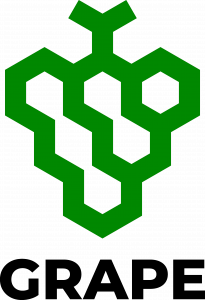 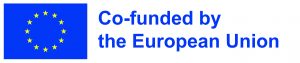 Το πρόγραμμα «GRAPE – Τοπικά Σχέδια Δράσης Κοινωνικής Πράσινης Ανθεκτικότητας για μικρές και περιφερειακές περιοχές» “GRAPE – Local Social Green Resilience Action Plans for small and peripheral territories” είναι ένα ευρωπαϊκό έργο που που στοχεύει να βοηθήσει μικρούς τόπους.Στο πρόγραμμα συμμετέχουν ο Δήμος Σίφνου  Δήμος Mirabella της Σικελίας, Δήμος Malegno της Β. Ιταλίας, και ΔήμοςBonares από την Ισπανία μαζί με δύο ευρωπαϊκά δίκτυα, το Ευρωπαϊκό Δίκτυο δημόσιων φορέων και επιχειρήσεων κοινωνικής οικονομίας (REVES) και το περιφερειακό δίκτυο συνεταιρισμών (FAECTA).Τους Δήμους το Ίδρυμα της κοινότητας της Messina – Fondazione di Comunità di Messina (συντονιστής του προγράμματος) για την Mirabella Imbaccari, το Sol.Co. Camunia για το Malegno, η COOPINTE για το Bonares και ο Άνεμος Ανανέωσης / Wind Of Renewal για τη Σίφνο. ΣΤΟΧΟΣΤο έργο στοχεύει στον πειραματισμό της συν-διαμόρφωσης τοπικών σχεδίων για την πράσινη, κοινωνική και ψηφιακή μετάβαση σε τέσσερις μικρές και ευάλωτες περιοχές με τη συμμετοχή φορέων της κοινωνικής οικονομίας. Χάρη στα διδάγματα που θα αντληθούν, θα σχεδιαστεί ένα εργαλείο, το οποίο στη συνέχεια θα μπορούσε να χρησιμοποιηθεί και από άλλους παρόμοιους δήμους που επιθυμούν να ακολουθήσουν τον ίδιο δρόμο.ΔΡΑΣΤΗΡΙΟΤΗΤΕΣΤο έργο θα οργανώνει 3 αποστολές ανταλλαγής εμπειριών και θα προετοιμάσει 4 Τοπικά Σχέδια Δράσης για μια Κοινωνική Πράσινη και Ψηφιακή Μετάβαση.Το έργο διαρθρώνεται σε τρεις διαφορετικές φάσεις:Στην πρώτη φάση, θα οργανώνονται 3 Αποστολές Κοινωνικής Οικονομίας (SEM) στη Mirabella Imbaccari, στη Σίφνο και στο Μπονάρες, φιλοξενώντας κάθε φορά τους εκπροσώπους όλων των εταίρων. Η κοινοπραξία θα χρησιμοποιήσει μεθοδολογία  μάθησης μέσα από την επικοινωνία παρόμοιων ομάδων και την άμεση ανταλλαγή εμπειριών  (peer learning methodology) καθώς και την μεθοδολογία μελέτης περίπτωσης (case study methodology) για να θέσει τα θεμέλια για τη συνεργασία μεταξύ των εταίρων και των περιοχών.Στη δεύτερη φάση, λοιπόν, θα συμμετέχουν όλοι οι εταίροι για την διαμόρφωση Τοπικού Σχεδίου Δράσης Κοινωνικής Πράσινης Ανθεκτικότητας (Local Social Green Resilience Action Plans) στις 4 περιοχές-στόχους, αξιοποιώντας τις εισροές που αναπτύχθηκαν κατά τη διάρκεια των επισκέψεων και ανταλλαγών (SEM).Η τρίτη φάση του έργου είναι η συν-διαμόρφωση μιας ευρωπαϊκής ψηφιακής εργαλειοθήκης για μικρούς δήμους (European digital toolkit for small municipalities) που ενδιαφέρονται να συνεργαστούν με φορείς της κοινωνικής οικονομίας για την ανάπτυξη συμμετοχικών τοπικών σχεδίων δράσης για κοινωνική, πράσινη και ψηφιακή μετάβαση για την ενίσχυση της εδαφικής ανθεκτικότητάς τουςΤο πρόγραμμα «GRAPE – Τοπικά Σχέδια Δράσης Κοινωνικής Πράσινης Ανθεκτικότητας για μικρές και περιφερειακές περιοχές» “GRAPE – Local Social Green Resilience Action Plans for small and peripheral territories” συγχρηματοδοτείται από την Επιτροπή της ΕΕ στο πλαίσιο της πρόσκλησης SMP-COSME-2021-RESILIENCE-SEM (Συμφωνία επιχορήγησης αρ. 101074093).  SMP-COSME-2021-RESILIENCE-SEM Call (Grant Agreement n. 101074093).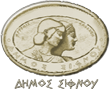 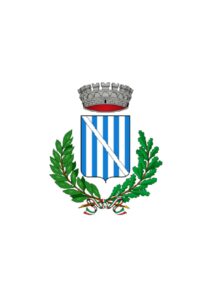 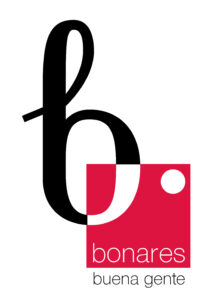 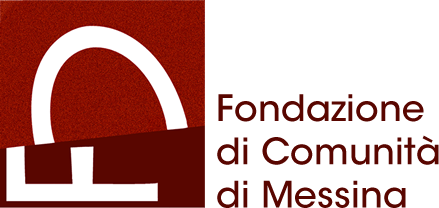 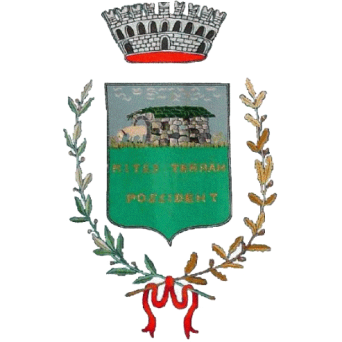 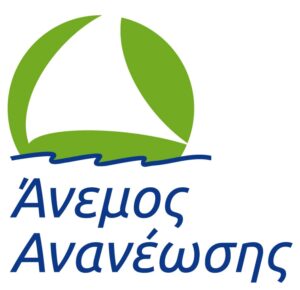 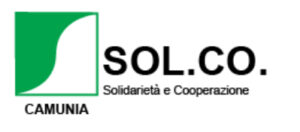 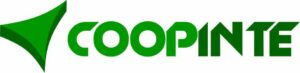 